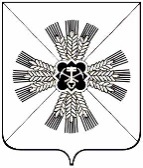 РОССИЙСКАЯ ФЕДЕРАЦИЯКЕМЕРОВСКАЯ ОБЛАСТЬ - КУЗБАССПРОМЫШЛЕННОВСКИЙ МУНИЦИПАЛЬНЫЙ ОКРУГСОВЕТ НАРОДНЫХ ДЕПУТАТОВПРОМЫШЛЕННОВСКОГО МУНИЦИПАЛЬНОГО ОКРУГА1-й созыв, 54-е заседаниеРЕШЕНИЕот 30.03.2023 № 502пгт. ПромышленнаяО рассмотрении протеста Кемеровского межрайонного природоохранного прокурора от 21.03.2023 № 133-2023/20320043/Прдп-4-23 на решение Совета народных депутатов Промышленновского муниципального округа «О создании особо охраняемой природной территории местного значения «Бухаровская», расположенной в Промышленновском муниципальном округе» от 16.06.2022 № 418Рассмотрев протест Кемеровского межрайонного природоохранного прокурора от 21.03.2023 № 133-2023/20320043/Прдп-4-23 на решение Совета народных депутатов Промышленновского муниципального округа                      «О создании особо охраняемой природной территории местного значения «Бухаровская», расположенной в Промышленновском муниципальном округе» от 16.06.2022 № 418, на основании Устава муниципального образования Промышленновский муниципальный округ Кемеровской области – Кузбасса, Совет народных депутатов Промышленновского муниципального округаРЕШИЛ:1. Поручить администрации Промышленновского муниципального округа подготовить проект решения о внесении изменений в решение Совета народных депутатов Промышленновского муниципального округа                        «О создании особо охраняемой природной территории местного значения «Бухаровская», расположенной в Промышленновском муниципальном округе» от 16.06.2022 № 418 для приведения его в соответствии с действующим федеральным и региональным законодательством, в срок до 30 мая 2023 года.2. Председателю Совета народных депутатов Промышленновского муниципального округа Е.А. Ващенко  сообщить о результатах рассмотрения протеста и принятых мерах Кемеровскому межрайонному природоохранному прокурору.3. Контроль за исполнением настоящего решения возложить на  комитет по местному самоуправлению, правоохранительной деятельности и депутатской этике (Г.В. Кузьмина).	4. Настоящее решение вступает в силу со дня подписания.ПредседательСовета народных депутатов Промышленновского муниципального округа  Е.А. Ващенко